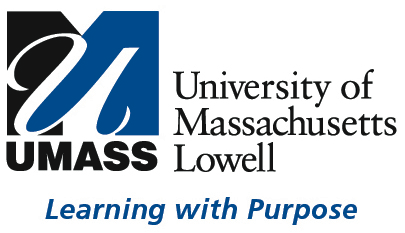 COMMUNICATIONS SUBCOMMITTEE ON SEXUAL HARASSMENT Monday, September 9, 201910:00am – 11:30 noonO’Leary Library, English Department, Room 466AGENDA:SH-Task Force and Human Resources Websites:The Communications Subcommittee members will each share 5or 6 recommendations/"potential action steps" regarding SH Task Force communications/"branding" or messaging. We will generate this as a running list of potential action steps up until our last October meeting. [10:00-10:30]After having reviewed the SH Task Force Website and the HR Website, Subcommittee members will each share 4-5 recommendations for redesign/improvement. We will generate this list with the goal of creating a cohesive document as a guideline for working with Elaine Elaine Keough (UML’s Executive Director of Digital Strategy) and Jonathan Strunk (UML’s Executive Director of Communications).  [10:30-11:10]After having read the following 4 very short articles that Sanjeev and Christos uploaded to the Communications Subcommittee SharePoint folder, and the article I handed out in today's meeting titled, "Both Complainants and Respondents in Sexual Assault Cases Question Privacy Policies." [11:10-11:30]The articles on SharePoint are:"VAW Event Guide for College Presidents""Revised Instrumental Modules""Sexual Harassment Bill 3651067 Passes Congress""Congress Weighs in on Sexual Harassment in Universities"The SharePoint Link: https://studentuml.sharepoint.com/sites/Task_Force_Sexual_Harassment/SitePages/Home.aspxSet the Agenda for the next Communications Subcommittee Meeting on Wednesday September 18, 2019, from 11:30-1:30 in O’Leary Library, Room 466 (English Department)	